	ЧЕРКАСЬКА ОБЛАСНА РАДАР І Ш Е Н Н Я20.12.2019 										№ 34-35/VIIПро внесення змін до кодіввидів економічної діяльностісуб’єктів спільної власностітериторіальних громад сіл,селищ, міст Черкаської областіВідповідно до пункту 20 частини першої статті 43, частини четвертої статті 60 Закону України "Про місцеве самоврядування в Україні",
частини сьомої статті 18 Закону України "Про освіту", рішень обласної ради
від 16.12.2016 № 10-18/VII "Про управління суб’єктами та об’єктами спільної власності територіальних громад сіл, селищ, міст Черкаської області"
(із змінами), від 20.04.2018 № 22-14/VII "Про Перелік суб’єктів та об’єктів спільної власності територіальних громад сіл, селищ, міст Черкаської області", враховуючи листи комунального некомерційного підприємства "Черкаська обласна лікарня Черкаської обласної ради" від 13.11.2019 № 01-30/1855, комунального некомерційного підприємства "Черкаський обласний кардіологічний центр Черкаської обласної ради" від 19.11.2019 № 634/01-14, комунального некомерційного підприємства "Черкаський обласний онкологічний диспансер Черкаської обласної ради" від 26.11.2019
№ 1966/01-09, обласна рада в и р і ш и л а:1. Надати згоду на внесення змін до Єдиного державного реєстру юридичних осіб, фізичних осіб-підприємців та громадських формувань
у частині доповнення видів діяльності новими КВЕД таким підприємствам:1) комунальному некомерційному підприємству "Черкаська обласна лікарня Черкаської обласної ради" КВЕД 85.59 "Інші види освіти, н.в.і.у";2) комунальному некомерційному підприємству "Черкаський обласний кардіологічний центр Черкаської обласної ради" КВЕД 85.59 "Інші види освіти, н.в.і.у";3) комунальному некомерційному підприємству "Черкаський обласний онкологічний диспансер Черкаської обласної ради":КВЕД 85.59 "Інші види освіти, н.в.і.у";КВЕД 68.20 "Надання в оренду й експлуатацію власного чи орендованого нерухомого майна".2. Контроль за виконанням рішення покласти на постійну комісію обласної ради з питань комунальної власності, підприємництва та регуляторної політики.Голова									А. ПІДГОРНИЙ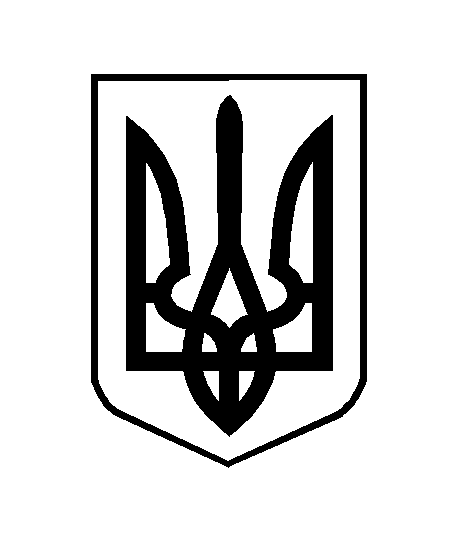 